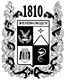 ПОСТАНОВЛЕНИЕадминистрации города-КУРОРТА железноводска ставропольского краяО внесении изменений в пункт 1 постановления администрации города-курорта Железноводска Ставропольского края от 05 августа 2021 г. № 601 «Об определении случаев осуществления банковского сопровождения контрактов для обеспечения муниципальных нужд города-курорта Железноводска Ставропольского края»В соответствии с частью 2 статьи 35 Федерального закона от                          05 апреля 2013 г. № 44-ФЗ «О контрактной системе в сфере закупок товаров, работ, услуг для обеспечения государственных и муниципальных нужд», постановлением Правительства Российской Федерации от 20 сентября 2014 г. № 963 «Об осуществлении банковского сопровождения контрактов»ПОСТАНОВЛЯЮ:1. Утвердить прилагаемые изменения, которые вносятся в пункт 1 постановления администрации города-курорта Железноводска Ставропольского края от 05 августа 2021 г. № 601 «Об определении случаев осуществления банковского сопровождения контрактов для обеспечения муниципальных нужд города-курорта Железноводска Ставропольского края».2. Опубликовать настоящее постановление в общественно-политическом еженедельнике «Железноводские ведомости» и разместить на официальном сайте Думы города-курорта Железноводска Ставропольского края и администрации города-курорта Железноводска Ставропольского края в сети Интернет.3. Контроль за выполнением настоящего постановления возложить на заместителя главы администрации города-курорта Железноводска Ставропольского края - начальника управления имущественных отношений администрации города-курорта Железноводска Гречишникова И.В.4. Настоящее постановление вступает в силу со дня его официального опубликования.Глава города-курортаЖелезноводскаСтавропольского края	                                                    Е.Е. БакулинУТВЕРЖДЕНЫпостановлением администрациигорода-курорта ЖелезноводскаСтавропольского края ИЗМЕНЕНИЯ,которые вносятся в пункт 1 постановления администрации города-курорта Железноводска Ставропольского края от 05 августа 2021 г. № 601 «Об определении случаев осуществления банковского сопровождения контрактов для обеспечения муниципальных нужд города-курорта Железноводска Ставропольского края»1. Подпункт 1.1 изложить в следующей редакции:«1.1. Банковское сопровождение контрактов, заключающееся в проведении банком мониторинга расчетов в рамках исполнения контрактов, предметом которых являются поставки товаров, выполнение работ, оказание услуг для муниципальных нужд города-курорта Железноводска Ставропольского края, осуществляется в случае, если начальная (максимальная) цена контракта (цена контракта, заключаемого с единственным поставщиком (подрядчиком, исполнителем) составляет не менее 50 млн. рублей.».2. Подпункт 1.2 изложить в следующей редакции:«1.2. Расширенное банковское сопровождение контрактов в значении, используемом в постановлении Правительства Российской Федерации              от 20 сентября 2014 г. № 963 «Об осуществлении банковского сопровождения контрактов» (далее - постановление Правительства Российской Федерации     № 963), предметом которых являются поставки товаров, выполнение работ, оказание услуг для муниципальных нужд города-курорта Железноводска Ставропольского края, закупаемые в рамках региональных проектов, разработанных в целях реализации национальных проектов, финансирование которых осуществляется полностью или частично за счет средств краевого и (или) федерального бюджетов, осуществляется в случаях, если начальная (максимальная) цена такого контракта (цена контракта с единственным поставщиком (подрядчиком, исполнителем) составляет не менее                               50 млн. рублей.».3. Дополнить подпунктом 1.3 следующего содержания:«1.3. Расширенное банковское сопровождение контрактов в значении, используемом в постановлении Правительства Российской Федерации № 963, предметом которых являются поставки товаров, выполнение работ, оказание услуг для муниципальных нужд города-курорта Железноводска Ставропольского края вне зависимости от источника финансирования, осуществляется в случае, если начальная (максимальная) цена контракта (цена контракта, заключаемого с единственным поставщиком (подрядчиком, исполнителем) составляет не менее 500 млн. рублей.».4. Дополнить подпунктом 1.4 следующего содержания:«1.4. Муниципальные казенные учреждения, муниципальные бюджетные учреждения, муниципальные унитарные предприятия города-курорта Железноводска Ставропольского края определяют банк для обеспечения банковского сопровождения контрактов, предусмотренных подпунктом 1.2 настоящего постановления, в соответствии с требованиями пункта 12 Правил осуществления банковского сопровождения контрактов, утвержденных постановлением Правительства Российской Федерации               № 963.».Заместитель главы администрации города-курорта Железноводска Ставропольского края – начальник управления имущественныхотношений администрации города-курорта Железноводска				          И.В. Гречишников17 марта 2022 г.              г.Железноводск№211